Kompakte berufsbegleitende      3-jährige Ausbildungdes Vereins zur Förderung für energetische Verfahren Ortenau  in Zusammenarbeit mit der S.F.E.R.E ,  Aix en ProvenceVeranstaltungsort:Kloster Maria Hilf in Bühl/Baden Carl-Netter-str.777815 Bühl,          tel:07223/802-0                          günstige Übernachtungsmöglichkeiten!Termine für 2012/2013, 1.Jahr          28.-30. Sept 2012           22.-24 . Feb 2013          24.-26. Mai  2013jeweils Fr/Sa/So von  9.00-13.00 Uhr 14.30-18.00Uhr   Kosten 360,- pro Seminar,  incl. Mittagsbuffet Prakt. Unterricht in kleinen Gruppen, sehr praxisorientiert.         Inhalte:Tiefes Verstehen und Heilen des energetischen Körpers, mit allen Sinnen diagnostizieren und mit den Händen heilen.Programm:   1.Jahr: Energetische  Physiologie aller Organe nach den versch. Energie-Etagen des Körpers: Die 3 Erwärmer und die 5 ElementeEnergetisches Verhältnis zwischen den Organen und den MeridianenStudium  der energetischen Bewegung der Organe, praktische Übungen zum Erspüren des QI und der wichtigsten Meridianpunkte, um einen direkten Einfluss auf die inneren Organe zu erzielen.Erlernen der praktischen Anwendung  energetischen Denkens im Alltag : Yin und Yang, die elementaren Kräfte Holz, Feuer, Erde, Metall, WasserPuls-und Zungendiagnose in der TCM2.Jahr:Vertiefung des 1.Jahres Entwicklung und Arbeit an den verschied. therapeutischen Niveaus auf den Meridianen: JING DING, JING ZHENG und JING BIE und Tiefenarbeit an der Quelle YUANPraktische Arbeit an jedem Meridian mit dem Erfühlen  der WEI-, YING- und JING- EnergiePhasen der Krankheit zum Verständnis einer Krankheitsentwicklung,  von der Oberfläche zur Tiefe Therapeutische Strategien und Prävention.Gebrauch des Energienetzes innerhalb der Organsysteme, der Muskeln, der Knochen des Körpers, insbesondere der Wirbelsäule und der Knochen am Kopf.3.Jahr:Beziehungen zwischen den Organen und den  Emotionen;Übungen  zu den Verbindungen  verschiedener energetischer Bewegungen und den Gefühlen.Das Spirituelle Prinzip in der TCM: Beziehung zwischen Emotionen, Organen und  Naturgewalten: Holz, Feuer, Erde, Metall, WasserPraktische Übungen zur Vereinigung der Gesamtheit der Energien.Die Außerordentlichen MeridianeTherapeutische Synthese, Theorie und Praxis, einen Patienten nach den verschieden energetischen Prinzipien einzuteilen (Spirituell, emotionell, körperlich, und nach den 5 Elementen, und auch nach unterschiedl. Dialektik, den 8 Prinzipien, Qi, organ.Flüssigkeiten, Yin und YangDozent:  Regis Blin ist Leiter der berühmtesten TCM-Schule in Frankreich in Aix en Provence und Vorsitzender aller TCM-Schulen in Frankreich. Er ist einer der führenden Forscher auf dem Gebiet energetischer Verfahren und unterrichtet seit mehr als 30 Jahren. Seine besonderen pädagogischen und didaktischen Fähigkeiten ermöglichen es,  selbst komplexe Sachverhalte gut  zu verstehen. Deshalb ist dieser Kurs auch für Menschen geeignet, die keine  medizinischen Vorkenntnisse haben.Übersetzung: D.SiebertZielgruppe:Alle Interessierte, Therapeuten, Physiotherapeuten, Heilpraktiker, ÄrzteInfo und Anmeldung:Dagmar Siebert 0781/94869352     TCM-Siebert@web.deTCM-Ausbildung             in Bühl/BadenNeuer  Kurs ab September 2012                  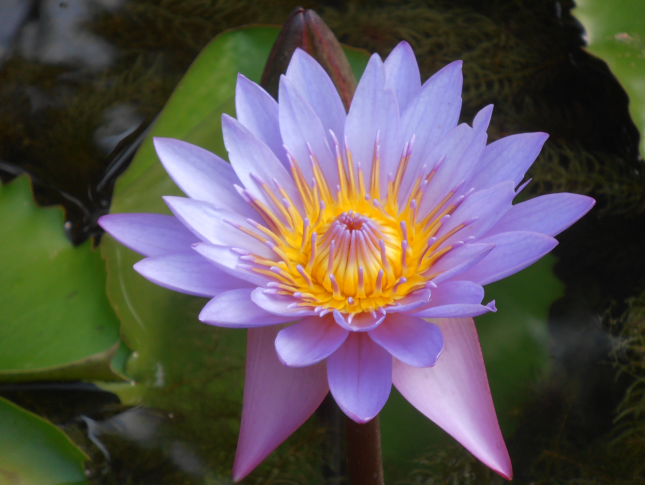 